Guidance for Learning at Home – Week 2This pack contains a range of resources for learning whilst the children are unable to attend school in the time before the Easter holiday. I sent through quite a lot of activities last week so please don’t worry if you haven’t completed them all! You can either complete them this week, just start the new ones or complete a combination of the two. The activities below are suggested activities and you may feel that you need to adapt these, or think of others which are more suited to your child and your circumstances at home. Ideally we would like you to try and do the following with your child each da, but please don’t worry if this isn’t possible. Activities should only be between 10 -15 minutes at the most.I sent out a suggested routine last week – this might not have worked for you and your family.  Routines are really important to the children though, especially during a time of change so I would try to establish a regular routine at home:Get up at a similar time every day.Start an activity at a similar time each day. Stop at a similar time each day.Have regular breaks scheduled where you get up, do some exercise, have a healthy snack, get some fresh air (open the window if you don’t have a garden) and have space on their own (if possible).Don’t worry so much about what activity your child is doing to start with, just getting them into the routine is vital for their well-being and yours.Don’t try to fill every minute of every day and don’t expect your child to study for as long as when they are at school. We only do teaching inputs for around 15 to 20 minutes at the most before the children play/have a break.You can make this visual/draw it out so the children know what the expectations are each day – you can get them to help you plan out the day to. Where possible, create a learning space that is only for focused learning activities. If this isn’t possible, try to tidy away “school” things at the end of the learning time and store them somewhere out of the way.  Try to be firm about the TV and devices being off while your children are doing “school” activities, unless you are using these for learning.ReadingPlease try to complete a reading activity with you child every day. Ideally they would be reading to you for 10 – 15 minutes everyday as well as hearing you read to them e.g. at bedtime – audio books are great as well though!Reading to you:If you have already read through the reading books from school the following links allow you access books from the reading schemes that we have in school:https://home.oxfordowl.co.uk/books/free-ebooks/https://collins.co.uk/pages/big-cat-ebooksHearing books read:Audible is offering free audio books for children at the moment:https://www.audible.co.uk/?ref=Adbl_ip_rdr_from_US&source_code=AUK30DFT1BkWS0826159058&ipRedirectFrom=US&ipRedirectOriginalURL=ep%2Fkids-audiobooksPhonicsPractice your sounds daily either using flashcards or by pointing at different sounds on a sound mat. There’s a flashcard resource you can use on Phonics Play – Phase 2 https://www.phonicsplay.co.uk/freeIndex.htm (username: march20 password: home) Please log in and complete some activities on Teach Your Monster to Read: https://www.teachyourmonstertoread.com/u/4830725 (log in created for you – the school code is 4830725, you can log in using your child’s name). I can see your child’s progress on the game which is useful for me to see how they are progressing.On Busy Things this week, please try and play ‘Phases 2, 3 and 4 common word messy spelling’. This will help to practise phonics and spelling in one!Go to Early Years > Reception > Literacy, Communication and Language > Phonics Programme > Phases 2, 3 & 4: Basic letters and sounds > Further activities > Phases 2, 3 and 4 common word messy spellingSpellings We have been learning to read and spell lots of high frequency words, especially common exception words which aren’t phonically regular. We need to learn to spell these from memory, without sounding them out! Please practise these across the week.Please continue to practise:Handwriting:Continue to practise lower case letters ensuring letters sit on the line, are a consistent size and that the ascenders stand tall and the descenders hang below the line – I have linked the hand writing practise to the spellings this week to practise two things in one go! Please see sheet attached. If you don’t have a printer, you can do this on lined paper (or draw lines on a whiteboard/paper). If you child has trouble with letter size you can highlight the bottom half of the line so they know how big to make them.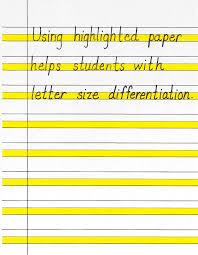 These videos might help with letter formation.https://www.youtube.com/watch?v=ZeOOB-GVOyIhttps://www.youtube.com/watch?v=RxwkXYgvL5I https://www.youtube.com/watch?v=2NQ6uS8blwY We also use Writing Repeater for drawing letters on the board for children to copy – it plays back the letter formation for them. https://www.ictgames.com/mobilePage/writingRepeater/Go to new > draw the letter shape > playWriting:In class we practice sentence writing every morning, writing a compliment for the Pupil of the Day. We focus on making sure we use a capital letter, full stop and the conjunction ’and’ to extend our sentence and join two ideas together. Try and continue this at home, either writing compliments for different members of your family.Tasks – Try to complete 1 a day – some continued from last weekWrite the weekly shopping listWrite a note to a friend in the class – you could email this to them (instructions for emails attached)!Make a meal with you family and write down a list of the ingredients you use to share with a friend or other family member or create you own recipe! Link to Science – Complete the ‘Assignment Task’ on Busythings for Writing about Spring. I can see these tasks as you complete them Create a plan for something you want to make – add title, labels and the materials you needDraw a picture – can you write a sentence or caption to go with it?Pick a sound card at random. How many words can you write down with that sound in it? Have a couple of goes at this!Use your toys too tell a story. Can you upload you telling the story onto Tapestry? Perhaps you could have a go at writing it and you parents can write the words you find tricky, just like our helicopter stories. Topic writing – extra challenge:Research a different continent to last week and make a factfile or a poster to share what you learn.Remember to read you work back to check it makes sense – use a sound chart to help you with your writing!Maths:Talk about the date regularly and refer to the day, week, month, year in discussions (Year 1 maths expectation!). The children could make they own calendar so they can write down any important dates!Try to practise the following mental maths every day – we need to be able to do these things in our head:Counting: to and across 10 (extending to 20), forwards and backwards, from any given number (identifying the number one more or one less) Number facts: number bonds to 5 extending to 10 (what are the links?)Tasks – try and complete 1 a daySet up a snack shop for break times – price up a number of snacks and give the children 10p to spend each day. Get the children to add up the items they buy and record these in number sentences. You can use real money (or make your own if you don’t have change) and have number lines or resources available to help your children to work out the addition.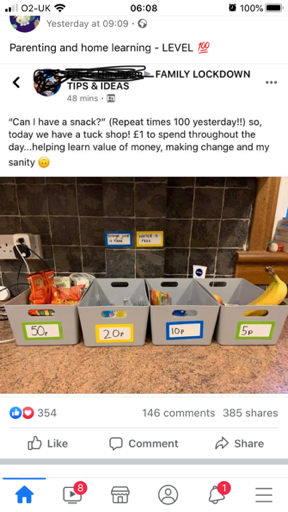 Complete the 1 more homework sheet – use the resources you have at home to answer the questions practicallyRoll 2 dice (I hope you have at these left from your Christmas presents!) – ask your child to make this number using numicon, toys, ten frames etc to represent the number in different ways. If you don’t have dice, you can use number cards.Practise a counting game counting forwards and backwards:https://www.ictgames.com/mobilePage/whackAMole/index.htmlCounting trays - Use paper plates for this activity. Write a number on the plate. Provide a pile of dried pasta or bricks and show your child how to count theappropriate number onto each plate before he or she has a try. Underline6 and 9 to avoid confusion.Make a number track or number cards to 10. Line them up in order count forwardsand backwards. Now put an object on a number and ask your child to tell you the number 1 more or 1 less than a given number (show the physical jump with the object to check.)Other ideas:Science: Keep a weather diary over the next few weeks – we completed this in November so this will allow the children to compare how whether changes. You can use the attached template or create your own. Ill share the November charts in a few weeks so your children can compare their data.Watch a video to find out more about the seasons. Write down the things you learn or share them with a family member.https://www.bbc.co.uk/bitesize/topics/zkvv4wx/articles/zcx3gk7Art/DT:Create a picture showing how the environment around you changes throughout the 4 seasons, think about the weather, trees and plants.Design and make a board game to play with your family.Music: The children love a number of different songs on You Tube. Practise:The continents songhttps://www.youtube.com/watch?v=K6DSMZ8b3LESeasons of the yearhttps://www.youtube.com/watch?v=8ZjpI6fgYSYBig numbers songhttps://www.youtube.com/watch?v=e0dJWfQHF8YCount by 2shttps://www.youtube.com/watch?v=GvTcpfSnOMQCount by 10shttps://www.youtube.com/watch?v=uYRTtwZGwj8Count by 5shttps://www.youtube.com/watch?v=EemjeA2DjjwPE: Get active and keep moving! Think about how you move between activities – doing something physical is a great way to have a brain break There are lots of videos to give you inspiration. E.g.You Tube‘Body Coach’ Kids (he’s offering daily PE sessions at 9am too!): https://www.youtube.com/watch?v=d3LPrhI0v-w&t=218sJust Dance:https://www.youtube.com/watch?v=nSJMfUT4ez4Go Noodle:https://www.youtube.com/watch?v=Pwn4beja1QECosmic Kids:https://www.youtube.com/watch?v=LhYtcadR9nwThere are lots of other ‘kids workouts’ on Youtube too!TV recommendations – which are fun and educational:Alphablocks – BBC iPlayerNumber Jacks – BBC iPlayerNumber Blocks – You TubeCome Outside with Pippin – You TubeBBC Learning ClipsAmazon Prime is streaming some children’s programmes for free – Wild Kratz has been recommended as being educational but I haven’t watched it myself yet Tapestry
Please use tapestry to update with pictures and comments when you have time. Through this I can also comment back to extend and challenge. Please let me know if you have trouble logging in to your account.It is uncertain how much time children will be away from school and I know that puts a huge amount of pressure on parents at home. For the next week, the activities are designed to consolidate learning that has happened so far and allow you and the children to get used to the routine at home and the changes to their daily lives. The expectations may change and the content may be tweaked as we find out more week on week but I will ensure I keep you updated with any of this. Attachments – Notes on accessing emails and Busy ThingsHandwritingMaths sheets x 1ThanksEmily  Reading – reading to you as well as being read to/listening to an audio bookWriting –1 task or bit of free writingMaths – mental maths plus 1 task (the mental maths could include singing along to a counting song listed below!)Phonics – flash cards plus a gameHandwriting – practise the focus letters. Fine motor activities such as play dough, lego, pegging washing also supports hand strength and counts as handwriting practise! Physical exercise - everydayImaginative play – Lots! the more independent and open ended the betterInogototheinto